CỘNG HÒA XÃ HỘI CHỦ NGHĨA VIỆT NAMĐộc lập – Tự do – Hạnh phúcĐỀ CƯƠNG ÔN TẬP TỐT NGHIỆP ĐỊA LÝ NĂM HỌC 2021-2022Bài 1: Vị trí địa lý và phạm vi lãnh thổ Việt NamBài 2: Đặc điểm chung của tự nhiên Việt NamBài 3: Vấn đề sử dụng và bảo vệ tự nhiênBài 4: Một số vấn đề phát triển và phân bố nông nghiệpBài 5: Một số vấn đề phát triển và phân bố công nghiệpBài 6: Thực hành: Tính tỉ trọng, vẽ bản đồ, nhận xét về cây công nghiệp hàng năm và cây công nghiệp lâu năm của nước taBài 7: Thực hành: Tính tỉ trọng, vẽ bản đồ, nhận xét về giá trị sản xuất công nghiệp phân theo thành phần kinh tếBài 8: Thực hành: Tính tỉ trọng, vẽ bản đồ, nhận xét về giá trị sản xuất nông, lâm nghiệp và thủy sản của thủy sản nước ta.Thành phố Hồ Chí Minh, Ngày 16 tháng 2 năm 2022                 				Giảng viên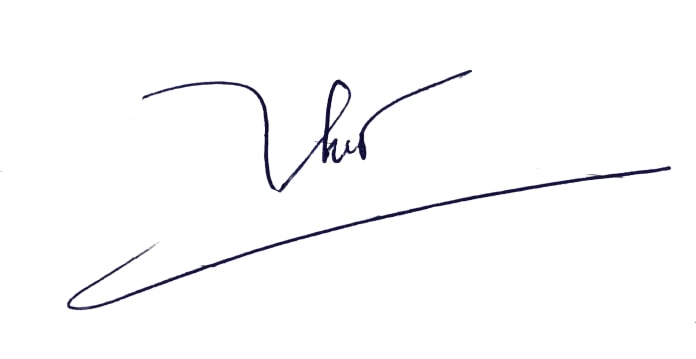 	Nguyễn Việt Hương